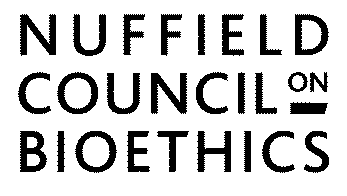 WHO?FOR OR AGAINST?HOW CONVINCING? 1-5WHY?